Poznań, dnia 15 listopada 2022 r.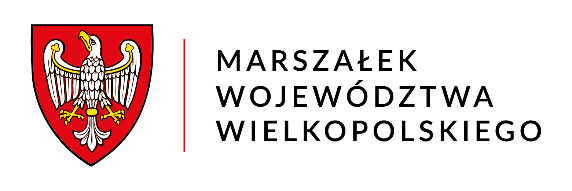 za dowodem doręczeniaDSK-III.7222.175.2021DECYZJANa podstawie art. 181 ust. 1 pkt 1, art. 183 ust. 1, art. 192, art. 201 ust. 1, art. 202 ust. 1, ust. 2, ust. 2a, ust. 4 i ust. 7, art. 211 ust. 1, ust. 5, ust. 6 pkt 1, pkt 2, pkt 6, pkt 7 i pkt 8, art. 376 pkt 2b, art. 378 ust. 2a pkt 2 ustawy z dnia 27 kwietnia 2001 r. – Prawo ochrony środowiska (tekst jednolity: Dz. U. z 2021 r., poz. 1973 ze zm.) oraz art. 104 i art. 155 ustawy z dnia 14 czerwca 1960 r. – Kodeks postępowania administracyjnego (tekst jednolity: Dz. U. z 2022 r., poz. 2000 ze zm.), po rozpatrzeniu wniosku Włodzimierza Maciaszka, prowadzącego działalność pod nazwą: Ferma Drobiu Lisewo Włodzimierz Maciaszek, Lisewo 52A, 62-560 Skulsk oraz Tomasza Maciaszka, prowadzącego działalność pod nazwą: Ferma Drobiu Lisewo Tomasz Maciaszek, Lisewo 52A, 
62-560 SkulskORZEKAMZmienić decyzję Marszałka Województwa Wielkopolskiego znak: DSR.VI.7623-75/09 z dnia 27.07.2010 r., udzielającą Magdalenie Łukaszewskiej prowadzącej działalność gospodarczą pod nazwą: Gospodarstwo Rolno-Hodowlane Magdalena Łukaszewska, z siedzibą w Lisewie 52A, 
62-560 Skulsk, pozwolenia zintegrowanego na prowadzenie instalacji przeznaczonej do hodowli drobiu (brojlerów), zlokalizowanej na terenie fermy drobiu w m. Lisewo, gm. Skulsk, zmienioną decyzjami Marszałka Województwa Wielkopolskiego znak: DSR-II-1.7222.245.2014 z dnia 11.12.2014 r., znak: DSR-II-1.7222.109.2016 z dnia 18.10.2016 r. oraz znak: DSR-II-1.7222.19.2020 z dnia 26.06.2020 r. (w zakresie oznaczenia Prowadzących instalację), w następującym zakresie:1.  Pkt I.1. ww. decyzji otrzymuje brzmienie:1.  Rodzaj instalacji oraz oznaczenie prowadzącego instalację* wg załącznika do rozporządzenia Ministra Środowiska z dnia 27 sierpnia 2014 r. w sprawie rodzajów instalacji mogących powodować znaczne zanieczyszczenie poszczególnych elementów przyrodniczych albo środowiska jako całości (Dz. U. z 2014 r., poz. 1169)1.1. Opis instalacjiInstalację wymagającą pozwolenia zintegrowanego stanowi instalacja do chowu brojlerów 
– ferma drobiu w miejscowości Lisewo 52A, 62-560 Skulsk, o łącznej obsadzie 350 000 szt. 
(1 400 DJP), zlokalizowana na działkach o nr ewid. 246/28, 246/46, 246/47, 246/48, 246/52, 246/53 obręb Lisewo, gm. Skulsk, powiat koniński.Chów brojlerów prowadzony jest w sześciu budynkach inwentarskich:kurnik K1 o obsadzie 60 000 szt. i powierzchni chowu 2 341,4 m2,kurnik K2 o obsadzie 60 000 szt. i powierzchni chowu 2 341,4 m2,kurnik K3 o obsadzie 60 000 szt. i powierzchni chowu 2 400,92 m2,kurnik K4 o obsadzie 55 000 szt. i powierzchni chowu 2 133,32 m2,kurnik K5 o obsadzie 55 000 szt. i powierzchni chowu 2 133,32 m2,kurnik K6 o obsadzie 60 000 szt. i powierzchni chowu 2 400,92 m2.Budynki inwentarskie wyposażone są w:system wentylacji mechanicznej o parametrach określonych w pkt I.5.1.2. decyzji,nagrzewnice gazowe – w każdym budynku zainstalowane są po 4 szt. nagrzewnic o mocy 120 kW każda,zautomatyzowany system pojenia, zautomatyzowany system podawania paszy zgodnie z programem żywienia,system oświetlenia.Na terenie instalacji oprócz budynków inwentarskich znajdują się:18 silosów paszowych o ładowności 24 Mg każdy,2 agregaty prądotwórcze o mocy 500 kW każdy,5 zbiorników bezodpływowych na ścieki przemysłowe o pojemności 20 m3 każdy, 3 zbiorniki bezodpływowe na ścieki bytowe o pojemności 10 m3, 15 naziemnych zbiorników na gaz o pojemności 6 400 l każdy i 1 zbiornik o pojemności 
4 850 l,pomieszczenie magazynowe na odpady o kodzie 16 02 13*,chłodnia, budynek wagi,budynek warsztatowy,budynek biurowo-mieszkalny,garaże.1.2. Charakterystyka technologiiGłównym celem działalności związanej z eksploatacją przedmiotowej instalacji wymagającej pozwolenia zintegrowanego jest chów drobiu – brojlerów kurzych w systemie ściółkowym. Chów trwa do 42 dni. W 32. dniu część brojlerów jest sprzedawana. Po każdym cyklu następuje przerwa trwająca ok. 4-10 dni, w trakcie której następuje sprzątanie oraz dezynfekcja budynków.Substancje powstające w wyniku chowu drobiu emitowane są do powietrza za pośrednictwem wentylatorów mechanicznych, zapewniających odpowiednią temperaturę i warunki mikroklimatyczne wewnątrz kurników. Ilość i rodzaj zainstalowanych wentylatorów określono w pkt I.5.1.2. decyzji.Pasza zadawana jest z 18 silosów paszowych o ładowności 24 Mg każdy, rozmieszczonych po 3 silosy przy każdym budynku. Silosy stanowią integralną część instalacji.Zwierzęta karmione są paszami granulowanymi. Dawki i skład paszy dostosowane są do wieku i potrzeb zwierząt. Woda na potrzeby instalacji pobierana jest z zewnętrznej sieci wodociągowej.Na terenie fermy powstają ścieki przemysłowe z mycia budynków inwentarskich. Przedmiotowe ścieki odprowadzane są do 5 szt. zbiorników bezodpływowych o pojemności 20 m3 każdy. W budynkach inwentarskich stosuje się oświetlenie elektryczne.Budynki inwentarskie ogrzewane są za pomocą 24 szt. nagrzewnic gazowych o mocy 120 kW każda (w każdym budynku zainstalowane są po 4 szt. nagrzewnic).W czasie zaniku dostaw energii elektrycznej źródło awaryjnego zasilania zapewnia eksploatacja 2 szt. agregatów prądotwórczych o mocy 500 kW każdy. Pomieszczenia inwentarskie czyszczone są za pomocą urządzeń wysokociśnieniowych. Ścieki z mycia kurników gromadzone są w 5 zbiornikach bezodpływowych, zlokalizowanych po jednym przy kurnikach K1, K2, K3 i K6 oraz jednym pomiędzy kurnikami K4 i K5.Ilość powstających zwłok zwierzęcych wynosi ok. 76,86 Mg/rok. Zwłoki zwierzęce magazynowane są w szczelnych pojemnikach w kontenerze chłodni, następnie są przekazywane podmiotom prowadzącym ich dalsze zagospodarowanie na warunkach określonych w rozporządzeniu Parlamentu Europejskiego i Rady (WE) nr 1069/2009 z dnia 21 października 2009 r. określającym przepisy sanitarne dotyczące produktów ubocznych pochodzenia zwierzęcego i produktów pochodnych, nieprzeznaczonych do spożycia przez ludzi, i uchylającym rozporządzenie (WE) nr 1774/2002 (rozporządzenie o produktach ubocznych pochodzenia zwierzęcego) (Dz. U. UE L z 2009 r. t. 300, str. 1 ze zm.). Zgodnie 
z art. 2 pkt 9 ustawy z dnia 14 grudnia 2012 r.  o odpadach (tekst jednolity: Dz. U. z 2022 r., poz. 699 ze zm.), produkty uboczne pochodzenia zwierzęcego (w tym zwłoki padłych zwierząt), z wyjątkiem tych, które są odpadami przewidzianymi do składowania na składowisku odpadów albo do przekształcania termicznego lub do wykorzystania w zakładzie produkującym biogaz lub w kompostowni, zagospodarowywane zgodnie z ww. rozporządzeniem – nie są traktowane jako odpady.Roczna ilość powstającego na fermie obornika kurzego wynosi ok. 4 370 Mg. Bezpośrednio po zakończeniu każdego cyklu chowu przekazywany jest jako nawóz naturalny podmiotom zewnętrznym (rolnikom indywidualnym), prowadzącym jego dalsze zagospodarowanie na zasadach określonych w rozporządzeniu Parlamentu Europejskiego i Rady (WE) nr 1069/2009 z dnia 21 października 2009 r. określającym przepisy sanitarne dotyczące produktów ubocznych pochodzenia zwierzęcego i produktów pochodnych, nieprzeznaczonych do spożycia przez ludzi, i uchylającym rozporządzenie (WE) nr 1774/2002 (rozporządzenie o produktach ubocznych pochodzenia zwierzęcego). Zgodnie z art. 2 pkt 6 lit. a ustawy o odpadach, biomasa w postaci odchodów, podlegająca przepisom ww. rozporządzenia i wykorzystywana w rolnictwie, leśnictwie lub do produkcji energii za pomocą procesów lub metod, które nie są szkodliwe dla środowiska ani nie stanowią zagrożenia dla życia i zdrowia ludzi – nie jest traktowana jako odpad.Wytwórcą odpadów weterynaryjnych jest lekarz weterynarii świadczący na podstawie stosownej umowy, usługi ochrony zdrowia zwierząt.2.  Pkt I.2. ww. decyzji otrzymuje brzmienie:2.  Rodzaj i ilość wykorzystywanej energii, materiałów, surowców i paliw3.  Pkt I.3. ww. decyzji otrzymuje brzmienie:3.  Sposoby osiągania wysokiego poziomu ochrony środowiska jako całościZastosowane rozwiązania organizacyjne, techniczne i technologiczne gwarantujące wysoki poziom ochrony środowiska jako całości, w tym wynikające z konkluzji dotyczących najlepszych dostępnych technik w odniesieniu do intensywnego chowu drobiu:Wdrożenie procedur i stosowanie wymaganych cech systemu zarządzania środowiskowego (BAT 1).Regularne kontrole, naprawy i utrzymanie obiektów i urządzeń (BAT 2).Przechowywanie martwych zwierząt w szczelnych pojemnikach w warunkach chłodniczych, w sposób uniemożliwiający przedostanie się substancji w nim zawartych do środowiska gruntowo-wodnego (BAT 2).Dodawanie kontrolowanych ilości aminokwasów do diety ubogiej w surowe białko (BAT 3).Stosowanie dopuszczonych dodatków paszowych, które zmniejszą całkowitą ilość wydalanego fosforu (BAT 4).Żywienie wieloetapowe, w którym skład diety jest dostosowany do specyficznych wymogów danego okresu produkcji (BAT 3, BAT 4).Zmniejszanie zawartości surowego białka poprzez zastosowanie diety zrównoważonej pod względem zawartości azotu w oparciu o potrzeby energetyczne i przyswajalne aminokwasy (BAT 3).Prowadzenie rejestru zużycia wody (BAT 5).Wykrywanie źródeł wycieku wody i ich naprawa (BAT 5).Stosowanie do czyszczenia budynków wody pod wysokim ciśnieniem, co wpływa na oszczędność zużycia wody (BAT 5, BAT 6). Odprowadzanie ścieków z mycia kurników do zbiorników bezodpływowych (BAT 7).Zastosowanie sterowanego automatycznie systemu wentylacji zapewniającego utrzymanie odpowiedniej temperatury i wilgotności w budynkach inwentarskich (BAT 8).Wykorzystanie energooszczędnego oświetlenia (BAT 8).Stosowanie środków operacyjnych ograniczających emisję hałasu do środowiska (BAT 10).Właściwe umiejscowienie urządzeń, tj. skrócenie długości rur doprowadzających paszę 
(BAT 10).Wykorzystywanie na ściółkę materiału o grubszej strukturze (BAT 11).Rozrzucanie świeżej ściółki przy użyciu technik o niskiej emisji pyłu – ręcznie (BAT 11).Stosowanie filtrów workowych na odpowietrzeniach silosów paszowych (BAT 11).Stosowanie pasz granulowanych zawierających surowce oleiste (BAT 11).Zapewnienie odpowiedniej odległości między gospodarstwem a obiektami wrażliwymi (BAT 13).Utrzymywanie powierzchni pomieszczeń w stanie suchym i czystym (BAT 13).Stosowanie wysokowydajnego, nadzorowanego komputerowo systemu zapewniającego wymagany mikroklimat wewnątrz kurników (BAT 13).Brak magazynowania pomiotu na terenie fermy (BAT 13).Stosowanie wymuszonego osuszania ściółki i niewyciekowego systemu pojenia (BAT 32).Magazynowanie odpadów w sposób selektywny, w wyznaczonych i przygotowanych do tego celu pomieszczeniach, poza zasięgiem osób nieupoważnionych oraz w sposób zapewniający ochronę środowiska oraz bezpieczeństwo ludzi. Przekazywanie odpadów uprawnionym podmiotom do dalszego zagospodarowania.4.  Pkt I.5. ww. decyzji otrzymuje brzmienie:5.  Warunki wprowadzania do środowiska substancji i energii5.1.Wprowadzanie gazów lub pyłów do powietrzaPodstawa prawna: art. 202 ust. 1, ust. 2 i ust. 2a, art. 211 ust. 1, art. 220 ust. 1 oraz art. 224 ustawy z dnia 27 kwietnia 2001 r. – Prawo ochrony środowiska (tekst jednolity: Dz. U. z 2021 r., poz. 1973 ze zm.), rozporządzenie Ministra Środowiska z dnia 26 stycznia 2010 r. w sprawie wartości odniesienia dla niektórych substancji w powietrzu (Dz. U. z 2010 r. Nr 16, poz. 87) oraz rozporządzenie Ministra Środowiska z dnia 24 sierpnia 2012 r. w sprawie poziomów niektórych substancji w powietrzu (tekst jednolity: Dz. U. z 2021 r., poz. 845).5.1.1. Charakterystyka źródeł emisji i miejsc wprowadzania gazów i pyłów do powietrzaŹródłami emisji gazów i pyłów do powietrza są procesy produkcyjne powodujące emisję pyłu ogółem (w tym: pyłu zawieszonego PM10, pyłu zawieszonego PM2,5), amoniaku, siarkowodoru, dwutlenku siarki, dwutlenku azotu oraz tlenku węgla związane z chowem ściółkowym brojlerów kurzych w 6 budynkach inwentarskich o obsadzie podanej w pkt I.1.1. decyzji.Substancje powstające w wyniku chowu drobiu emitowane są do powietrza z kurników za pośrednictwem 114 szt. wentylatorów wyciągowych.Budynki inwentarskie ogrzewane są za pomocą 24 szt. nagrzewnic gazowych na gaz propan lub propan-butan o mocy maksymalnej 120 kW każda (po 4 nagrzewnice z zamkniętymi komorami spalania, umieszczone w każdym z budynków inwentarskich). Nagrzewnice gazowe wyposażone są we własne emitory.Emisja gazów i pyłów do powietrza odbywa się w 2 podokresach, związanych z wariantami pracy emitorów:podokres I – pracują wszystkie wentylatory dachowe kurników K1 ÷ K6 przez 5 548 h/rok i 24 szt. nagrzewnic przez 4 032 h/rok,podokres II – pracują wszystkie wentylatory dachowe i ścienne szczytowe kurników K1 ÷ K6 przez 500 h/rok.5.1.2. Miejsca emisji, ich charakterystyka i warunki pracy1) wentylatory ścienne szczytowe wyposażone w kurtyny przekierowujące powietrze wylotowe ku górze2) wentylatory ścienne szczytowe E-110, E-111, E-112, E-113 i E-114 wyposażone w kurtyny przekierowujące powietrze wylotowe ku górze5.1.3. Rodzaje i ilości gazów i pyłów dopuszczonych do wprowadzania do powietrza Rodzaje i ilości gazów i pyłów dopuszczonych do wprowadzania do powietrza z każdego budynku dla każdego stanowiska:1) Określone na podstawie granicznych wielkości emisji amoniaku (BAT-AEL) do powietrza z każdego budynku dla brojlerów, zgodnie z załącznikiem do decyzji wykonawczej Komisji (UE) 2017/302 z dnia 15 lutego 2017 r. ustanawiającej konkluzje dotyczące najlepszych dostępnych technik (BAT) w odniesieniu do intensywnego chowu drobiu lub świń zgodnie z dyrektywą Parlamentu Europejskiego i Rady 2010/75/UE (Dz. U. UE L. z 2017 r. t. 43, str. 231).2) Pył - jako pył ogółem - wartość stanowiąca podstawę oceny dotrzymywania warunków pozwolenia w zakresie pyłówRodzaje i ilości gazów lub pyłów dopuszczonych do wprowadzania do powietrza dla każdego miejsca emisji (emitora):*  Emisja dla pojedynczego wentylatora1)  Pył – jako pył ogółem – wartość stanowiąca podstawę oceny dotrzymywania warunków pozwolenia w zakresie pyłów.2) Podokres I - pracują wszystkie wentylatory dachowe kurników K1 do K6 przez 5 548 h/rok i 24 szt. nagrzewnic przez 
4 032 h/rok. 3) Podokres II - pracują wszystkie wentylatory dachowe i ścienne szczytowe kurników K1 do K6 przez 500 h/rok.5.1.4. Dopuszczalne wielkości emisji rocznej z instalacji objętej pozwoleniem zintegrowanym1) Pył – jako pył ogółem – wartość stanowiąca podstawę oceny dotrzymywania warunków pozwolenia w zakresie pyłów5.1.5. Usytuowanie stanowisk do pomiarów wielkości emisji z emitorów – nie określonoZe względu na konstrukcję wyrzutni wentylacyjnych nie ma możliwości technicznych zainstalowania króćców pomiarowy spełniającej wymogi Polskich Norm dotyczących lokalizacji przekrojów i punktów pomiarowych.5.2. Gospodarka wodno-ściekowaPodstawa prawna: art. 211 ust. 1, ust. 6 pkt 7 i pkt 8 ustawy z dnia  – Prawo ochrony środowiska (tekst jednolity: Dz. U. z 2021 r., poz. 1973 ze zm.).5.2.1. Zaopatrzenie w wodę5.2.1.1. Ferma pobiera wodę z zewnętrznej sieci wodociągowej na podstawie zawartej umowy. Woda zużywana jest na cele technologiczne (pojenie drobiu, mycie pomieszczeń inwentarskich, chłodzenie pomieszczeń) oraz na pozostałe cele obsługi instalacji.5.2.1.2. Ilość wykorzystywanej wody:Q dopuszczalna roczna = 19 595 m3/r5.2.2. Odprowadzanie ściekówNa terenie instalacji powstają ścieki przemysłowe z mycia kurników. Powstające ścieki odprowadzane są do 5 zbiorników bezodpływowych o pojemności 20 m3 każdy, a następnie wywożone do oczyszczalni ścieków.Ilość ścieków przemysłowych:Q dopuszczalna roczna = 720 m3/rSkład ścieków:5.3. Gospodarka odpadami Podstawa prawna: art. 188 ust. 2b, art. 202 ust. 4 i art. 211 ust. 1 ustawy z dnia 27 kwietnia 2001 r. – Prawo ochrony środowiska (tekst jednolity: Dz. U. z 2021 r., poz. 1973 ze zm.) oraz rozporządzenie Ministra Klimatu z dnia 2 stycznia 2020 r. w sprawie katalogu odpadów (Dz. U. z 2020 r., poz. 10).5.3.1. Rodzaje i ilości odpadów dopuszczonych do wytworzenia podczas normalnej pracy instalacji, ich podstawowy skład chemiczny i właściwości5.3.2. Miejsca i sposoby magazynowania wytwarzanych odpadów oraz dalszy sposób gospodarowania nimi5.3.3. Odpady należy magazynować selektywnie, zgodnie z przepisami szczegółowymi w tym zakresie, z zachowaniem przepisów BHP oraz wymagań ochrony środowiska, w szczególności zgodnie z rozporządzeniem w sprawie szczegółowych wymagań dla magazynowania odpadów. Miejsce magazynowania wytwarzanych odpadów należy oznakować oraz zabezpieczyć przed dostępem osób trzecich. Należy przestrzegać przepisów dotyczących czasu związanego z magazynowaniem odpadów.5.3.4. Sposoby zapobiegania powstawaniu odpadów lub ograniczania ilości odpadów i ich negatywnego oddziaływania na środowiskoOgraniczenie negatywnego oddziaływania na środowisko powstających odpadów realizowane jest m.in. poprzez:magazynowanie wytworzonych odpadów selektywnie, w odpowiednio przygotowanych i oznakowanych miejscach,przekazywanie wytworzonych odpadów wyłącznie podmiotom posiadającym uregulowany stan formalno-prawny w zakresie gospodarowania odpadami, zgodnie z hierarchią postępowania z odpadami,prowadzenie ewidencji ilościowej i jakościowej wytwarzanych odpadów.5.4. Emisja hałasu do środowiskaPodstawa prawna: art. 211 ust. 6 pkt 6 ustawy z dnia 27 kwietnia 2001 r. – Prawo ochrony środowiska (tekst jednolity: Dz. U. z 2021 r., poz. 1973 ze zm.) oraz rozporządzenie Ministra Środowiska z dnia 14 czerwca 2007 r. w sprawie dopuszczalnych poziomów hałasu w środowisku (tekst jednolity: Dz. U. z 2014 r., poz. 112).5.4.1. Dopuszczalny poziom hałasuWielkość emisji hałasu emitowanego do środowiska przez przedmiotową instalację, wyznaczona dopuszczalnymi poziomami hałasu, w odniesieniu do terenów zabudowy mieszkaniowej jednorodzinnej:LAeq D – równoważny poziom dźwięku A dla przedziału czasu odniesienia równemu 8 kolejno po sobie następującym najmniej korzystnym godzinom pory dnia (rozumianej jako przedział czasu od godz. 600 do godz. 2200) – 50 dB,LAeq N – równoważny poziom dźwięku A dla przedziału czasu odniesienia równemu 1 najmniej korzystnej godzinie pory nocy (rozumianej jako przedział czasu od godz. 2200 do godz. 600) 
– 40 dBoraz w odniesieniu do terenów zabudowy zagrodowej oraz terenów zabudowy wielorodzinnej i zamieszkania zbiorowego:LAeq D – równoważny poziom dźwięku A dla przedziału czasu odniesienia równemu 8 kolejno po sobie następującym najmniej korzystnym godzinom pory dnia (rozumianej jako przedział czasu od godz. 600 do godz. 2200) – 55 dB,LAeq N – równoważny poziom dźwięku A dla przedziału czasu odniesienia równemu 1 najmniej korzystnej godzinie pory nocy (rozumianej jako przedział czasu od godz. 2200 do godz. 600) 
– 45 dB.5.4.2. Źródła hałasu oraz ich czas pracy5.  Pkt I.6. ww. decyzji otrzymuje brzmienie:6.  Zakres i sposób monitorowania procesów technologicznych, w tym pomiaru i ewidencjonowania wielkości emisji w zakresie, w jakim wykraczają one poza wymagania, o których mowa w art. 147 i 148 ust. 1 ustawy Prawo ochrony środowiska6.1. Monitorowanie parametrów procesu6.1.1. Należy monitorować zużycie energii elektrycznej, paszy, ściółki i paliwa za pomocą np. odpowiednich liczników, faktur lub prowadzonych rejestrów z częstotliwością raz w roku (BAT 29).6.1.2. Należy prowadzić monitoring ilości wykorzystywanej wody, w oparciu o odczyty wskazań wodomierza z częstotliwością raz na miesiąc. Wyniki należy odnotowywać w rejestrze zużycia wody (BAT 5, BAT 29).6.1.3.	Należy monitorować stan liczebny stada, przez rejestrowanie zasiedleń, ubiórek i upadków. Upadki rejestrować po zakończonym cyklu i w skali roku za pomocą istniejących rejestrów 
(BAT 29). 6.1.4.	Należy prowadzić ewidencję ilości powstającego obornika kurzego po zakończonym cyklu i w skali roku za pomocą istniejących rejestrów (BAT 29).6.2. Monitorowanie całkowitych ilości azotu i fosforu wydalanych w obornikuNależy monitorować całkowite ilości azotu i fosforu wydalane w oborniku raz w roku, poprzez obliczenie z zastosowaniem bilansu masy azotu i fosforu w oparciu o spożycie paszy, zawartość surowego białka w diecie, całkowitą zawartość fosforu i produkcyjność zwierząt (BAT 24).6.3. Monitorowanie emisji amoniaku do powietrzaNależy monitorować emisje amoniaku do powietrza raz w roku, poprzez oszacowanie z wykorzystaniem wskaźników emisji (BAT 25).6.4. Monitorowanie emisji pyłu do powietrza z każdego budynku dla zwierzątNależy monitorować emisje pyłu raz w roku, poprzez oszacowanie z wykorzystaniem wskaźników emisji (BAT 27).6.5. Monitorowanie ilości odprowadzanych ścieków przemysłowychNależy prowadzić ewidencję wywożonych ścieków przemysłowych ze zbiorników bezodpływowych, obejmującą ilość i datę wywozu ścieków. 6.  Pkt I.7. ww. decyzji otrzymuje brzmienie7.  Sposób i częstotliwość przekazywania informacji z prowadzonego monitoringuWyniki monitoringu wykazanego w pkt I.6. decyzji, należy przedkładać organowi właściwemu do wydania pozwolenia zintegrowanego oraz wojewódzkiemu inspektorowi ochrony środowiska, każdorazowo podczas kontroli. Sprawozdania z prowadzonego monitoringu należy składać ww. organom w formie pisemnej w terminie do końca I kwartału każdego roku za poprzedni rok kalendarzowy.II.  Pozostałe warunki decyzji Marszałka Województwa Wielkopolskiego znak: DSR.VI.7623-75/09 z dnia 27.07.2010 r., udzielającej Magdalenie Łukaszewskiej prowadzącej działalność gospodarczą pod nazwą: Gospodarstwo Rolno-Hodowlane Magdalena Łukaszewska, z siedzibą w Lisewie 52A, 
62-560 Skulsk, pozwolenia zintegrowanego na prowadzenie instalacji przeznaczonej do hodowli drobiu (brojlerów), zlokalizowanej na terenie fermy drobiu w m. Lisewo, gm. Skulsk, zmienionej decyzjami Marszałka Województwa Wielkopolskiego znak: DSR-II-1.7222.245.2014 z dnia 11.12.2014 r., znak: DSR-II-1.7222.109.2016 z dnia 18.10.2016 r. oraz znak: DSR-II-1.7222.19.2020 z dnia 26.06.2020 r. (w zakresie oznaczenia Prowadzących instalację), pozostają bez zmian.III.  Decyzja niniejsza jest integralnie związana z decyzją Marszałka Województwa Wielkopolskiego znak: DSR.VI.7623-75/09 z dnia 27.07.2010 r., udzielającą Magdalenie Łukaszewskiej prowadzącej działalność gospodarczą pod nazwą: Gospodarstwo Rolno-Hodowlane Magdalena Łukaszewska, z siedzibą w Lisewie 52A, 62-560 Skulsk, pozwolenia zintegrowanego na prowadzenie instalacji przeznaczonej do hodowli drobiu (brojlerów), zlokalizowanej na terenie fermy drobiu w m. Lisewo, gm. Skulsk, zmienioną decyzjami Marszałka Województwa Wielkopolskiego znak: 
DSR-II-1.7222.245.2014 z dnia 11.12.2014 r., znak: DSR-II-1.7222.109.2016 z dnia 18.10.2016 r. oraz znak: DSR-II-1.7222.19.2020 z dnia 26.06.2020 r. (w zakresie oznaczenia Prowadzących instalację).UZASADNIENIEW dniu 6.07.2021 r. do Marszałka Województwa Wielkopolskiego wpłynął wniosek Włodzimierza Maciaszka, prowadzącego działalność pod nazwą: Ferma Drobiu Lisewo Włodzimierz Maciaszek, Lisewo 52A, 62-560 Skulsk oraz Tomasza Maciaszka, prowadzącego działalność pod nazwą: Ferma Drobiu Tomasz Maciaszek, Lisewo 52A, 62-560 Skulsk, o zmianę decyzji Marszałka Województwa Wielkopolskiego znak: DSR.VI.7623-75/09 z dnia 27.07.2010 r., udzielającej Magdalenie Łukaszewskiej prowadzącej działalność gospodarczą pod nazwą: Gospodarstwo Rolno-Hodowlane Magdalena Łukaszewska, z siedzibą w Lisewie 52A, 62-560 Skulsk, pozwolenia zintegrowanego na prowadzenie instalacji przeznaczonej do hodowli drobiu (brojlerów), zlokalizowanej na terenie fermy drobiu w m. Lisewo, gm. Skulsk, zmienionej decyzjami Marszałka Województwa Wielkopolskiego znak: DSR-II-1.7222.245.2014 z dnia 11.12.2014 r., znak: DSR-II-1.7222.109.2016 z dnia 18.10.2016 r. oraz znak: DSR-II-1.7222.19.2020 z dnia 26.06.2020 r.Obowiązek uzyskania pozwolenia zintegrowanego dla przedmiotowej instalacji wynika z faktu zaliczenia jej do instalacji mogącej powodować znaczne zanieczyszczenie poszczególnych elementów przyrodniczych albo środowiska jako całości, wymienionej w ust. 6 pkt 8 lit. a załącznika do rozporządzenia Ministra Środowiska z dnia 27 sierpnia 2014 r. w sprawie rodzajów instalacji mogących powodować znaczne zanieczyszczenie poszczególnych elementów przyrodniczych albo środowiska jako całości.Na podstawie art. 378 ust. 2a pkt 2 ustawy Prawo ochrony środowiska, mając na uwadze 
art. 60 ustawy z dnia 3 października 2008 r. o udostępnianiu informacji o środowisku i jego ochronie, udziale społeczeństwa w ochronie środowiska oraz o ocenach oddziaływania na środowisko (tekst jednolity: Dz. U. z 2022 r., poz. 1029 ze zm.), w związku z § 2 ust. 1 pkt 51 lit. b rozporządzenia Rady Ministrów z dnia 10 września 2019 r. w sprawie przedsięwzięć mogących znacząco oddziaływać na środowisko (Dz. U. z 2019 r., poz. 1839 ze zm.), organem właściwym do wydania przedmiotowej decyzji jest Marszałek Województwa Wielkopolskiego.Podstawą wydania niniejszego pozwolenia jest opracowanie pt.: „Wniosek o zmianę pozwolenia zintegrowanego dla instalacji do chowu drobiu” opracowany przez Artura Kolasińskiego. Prowadzący instalację przedłożył łącznie z wnioskiem o zmianę pozwolenia dowód uiszczenia stosownej opłaty rejestracyjnej i skarbowej.Mając na uwadze obowiązek wynikający z art. 209 ust. 1 ustawy Prawo ochrony środowiska, przekazano Ministrowi Klimatu i Środowiska zapis ww. wniosku w wersji elektronicznej. Przedmiotowa zmiana pozwolenia zintegrowanego dotyczy rozbudowy instalacji do chowu drobiu o cztery budynki inwentarskie (kurniki K3÷K6) oraz związanych z ww. rozbudową zmian w zakresie ilości wykorzystywanej energii, materiałów, surowców i paliw oraz wyposażenia instalacji.
Przedmiotowa zmiana wiąże się z istotną zmianą sposobu funkcjonowania instalacji, która mogłaby powodować znaczące zwiększenie negatywnego oddziaływania na środowisko. W związku z powyższym wymagana była opłata rejestracyjna oraz przeprowadzenie postępowania z udziałem społeczeństwa.W toku postępowania wyjaśniającego wezwano Prowadzących instalację do usunięcia braków formalnych wniosku o zmianę pozwolenia zintegrowanego oraz dwukrotnie do złożenia wyjaśnień merytorycznych. Przedmiotowy wniosek został uzupełniony w żądanym zakresie.Po analizie przedłożonej dokumentacji, pismem znak: DSK-III.7222.175.2021 z dnia 23.09.2022 r., na podstawie art. 10 § 1 i art. 61 § 4 ustawy Kodeks postępowania administracyjnego, zawiadomiono Wnioskodawców o wszczęciu postępowania w sprawie zmiany pozwolenia zintegrowanego dla ww. instalacji oraz poinformowano o możliwości wypowiedzenia się co do zebranych dowodów i materiałów. Strony nie skorzystały z przysługujących im uprawnień.Zgodnie art. 218 pkt 1 ustawy Prawo ochrony środowiska, w związku z art. 33 ust. 1 pkt 2, pkt 3, pkt 4, pkt 5, pkt 6, pkt 7, pkt 8 ustawy z dnia 3 października 2008 r. o udostępnianiu informacji o środowisku i jego ochronie, udziale społeczeństwa w ochronie środowiska oraz o ocenach oddziaływania na środowisko, zapewniono możliwość udziału społeczeństwa w postępowaniu. Ponadto, poinformowano o zamieszczeniu w publicznie dostępnym wykazie danych podstawowych informacji o wniosku.We wniosku o zmianę pozwolenia zintegrowanego przedstawiono oddziaływanie fermy na stan powietrza, ze szczególnym uwzględnieniem emisji pyłu ogółem (w tym pyłu zawieszonego PM10 i pyłu zawieszonego PM2,5), amoniaku, siarkowodoru, dwutlenku siarki, dwutlenku azotu i tlenku węgla.
Potrzeby cieplne instalacji (budynków inwentarskich K1 do K6) zapewnia eksploatacja 24 szt. nagrzewnic gazowych (propan lub propan-butan) o mocy maksymalnej 120 kW każda 
(po 4 nagrzewnice z zamkniętymi komorami spalania, umieszczone w każdym budynku inwentarskim). Nagrzewnice gazowe wyposażone są we własne emitory. 
Na terenie fermy zlokalizowanych jest 18 szt. silosów paszowych. Silosy paszowe stanowią integralną cześć instalacji. Zgodnie z wnioskiem strony, ze względu na zastosowane środki techniczno-organizacyjne podczas przeładunku paszy, silosy paszowe nie stanowią źródła emisji substancji do powietrza.
Potrzeby energetyczne instalacji, w sytuacji przerw w dostawie prądu, zapewnia eksploatacja 2 agregatów prądotwórczych o mocy 500 kW każdy, które stanowią odrębną instalację, dlatego nie zostały objęte niniejszym pozwoleniem. Instalacja ta stanowi odrębną instalację energetycznego spalania paliwa, która ze względu na łączną moc cieplną zgodnie z rozporządzeniem Ministra Środowiska z dnia 2 lipca 2010 r. w sprawie przypadków, w których wprowadzanie gazów lub pyłów do powietrza z instalacji nie wymaga pozwolenia (Dz. U. z 2010 r. Nr 130, poz. 881) nie kwalifikuje się pod obowiązek uzyskania pozwolenia na wprowadzanie gazów lub pyłów do powietrza. W związku z rozporządzeniem Ministra Środowiska z dnia 2 lipca 2010 r. w sprawie rodzajów instalacji, których eksploatacja wymaga zgłoszenia (tekst jednolity: Dz. U. z 2019 r., poz. 1510) ww. agregaty podlegają obowiązkowi zgłoszenia.
Z wykonanych obliczeń rozprzestrzeniania ww. substancji w powietrzu wynika, iż emisje tych substancji nie powodują przekroczenia dopuszczalnych poziomów substancji w powietrzu określonych w rozporządzeniu Ministra Środowiska z dnia 24 sierpnia 2012 r. w sprawie poziomów niektórych substancji w powietrzu oraz dopuszczalnych częstości przekroczeń określonych w rozporządzeniu Ministra Środowiska z dnia 26 stycznia 2010 r. w sprawie wartości odniesienia dla niektórych substancji w powietrzu.
Wielkość dopuszczalnej emisji do powietrza oraz techniczne jej warunki i czas występowania, określono w niniejszym pozwoleniu, zgodnie z wielkościami i parametrami emisji podanymi przez Prowadzących instalację we wniosku o zmianę pozwolenia oraz uzupełnieniach do wniosku i zgodnie z art. 202 ust. 2 i art. 224 ust. 2 ustawy Prawo ochrony środowiska. 
Zgodnie z treścią złożonego wniosku, nie są przekraczane graniczne wielkości emisji amoniaku określone w decyzji wykonawczej Komisji (UE) 2017/302 z dnia 15 lutego 2017 r. ustanawiającej konkluzje dotyczące najlepszych dostępnych technik (BAT) w odniesieniu do intensywnego chowu drobiu lub świń zgodnie z dyrektywą Parlamentu Europejskiego i Rady 2010/75/UE. Wobec powyższego należy stwierdzić, iż instalacja spełnia wymagania w zakresie ochrony powietrza określone w przepisach prawa. 
Zgodnie z rozporządzeniem Ministra Klimatu i Środowiska z dnia 7 września 2021 r. w sprawie wymagań w zakresie prowadzenia pomiarów wielkości emisji (Dz. U. z 2021 r., poz. 1710 ze zm.), Prowadzący instalację nie są zobowiązani do wykonywania pomiarów wielkości emisji do powietrza z instalacji.
Ze względu na konstrukcję wyrzutni wentylacyjnych i konstrukcję dachu nie ma technicznych możliwości zainstalowania, zgodnie z Polskimi Normami, króćców pomiarowych na emitorach budynków inwentarskich.Zmiana pozwolenia zintegrowanego w zakresie gospodarki wodno-ściekowej związana jest ze zmianą ilości wykorzystywanej wody, ilości powstających ścieków przemysłowych oraz wykreśleniem zapisów dotyczących wód opadowych i roztopowych. 
W związku z rozbudową instalacji o cztery budynki inwentarskie oraz zwiększeniem obsady w istniejących budynkach inwentarskich zwiększyło się zużycie wody na cele pojenia drobiu oraz mycia pomieszczeń inwentarskich. Woda wykorzystywana będzie także na cele chłodzenia pomieszczeń inwentarskich.
Po zakończonym cyklu chowu kurniki – po wywiezieniu pomiotu – czyszczone są za pomocą myjek ciśnieniowych. W wyniku mycia pomieszczeń do chowu drobiu powstają ścieki przemysłowe, które odprowadzane są do 5 zbiorników bezodpływowych o pojemności 20 m3 każdy. Powstające ścieki wywożone są na podstawie umowy do oczyszczalni ścieków.
Dodatkowo z powodu braku podstaw prawnych do zawierania zapisów dotyczących wód opadowych i roztopowych w sentencji decyzji, na wniosek Prowadzącego instalację wykreślono ww. zapisy z przedmiotowej decyzji.
W związku z powyższym nadano brzmienie pkt I.5.2. pozwolenia.W związku z rozbudową instalacji o cztery budynki inwentarskie oraz związanymi z tym faktem zmianami w zakresie gospodarki odpadami nadano nowe brzmienie pkt I.5.3 ww. decyzji. Ponadto w pkt I.1.1. ww. decyzji określono ilości i sposób zagospodarowania odchodów zwierzęcych i zwłok zwierzęcych powstających na fermie.
Zgodnie z art. 180 pkt 3 ustawy Prawo ochrony środowiska, eksploatacja instalacji powodująca wytwarzanie odpadów wymaga uzyskania pozwolenia. W oparciu o powyższe zweryfikowano listę odpadów dopuszczonych do wytwarzania. Niniejszą zmianą pozwolenia zintegrowanego, w części określającej warunki wytwarzania i sposoby postępowania z odpadami, zostały ujęte wyłącznie odpady wytwarzane w wyniku normalnej eksploatacji instalacji do chowu drobiu. 
Wytwarzanie pozostałych odpadów nie wymaga uzyskania decyzji na wytwarzanie odpadów, jednakże ich wytwórca jest obowiązany postępować z nimi zgodnie z wymaganiami określonymi w przepisach prawa, planami gospodarki odpadami oraz zasadami gospodarki odpadami, a także prowadzić ewidencję wytwarzanych odpadów.
W niniejszym pozwoleniu określono: NIP i REGON posiadacza opadów, rodzaje i ilości odpadów przewidzianych do wytwarzania z uwzględnieniem ich podstawowego składu chemicznego i właściwości, sposoby zapobiegania powstawaniu odpadów lub ograniczania ilości odpadów i ich negatywnego oddziaływania na środowisko, miejsca i sposoby ich magazynowania oraz dalszy sposób gospodarowania nimi. Z przedstawionego wniosku wynika, że sposób postępowania z odpadami będzie zgodny z wymogami ochrony środowiska i ustawy o odpadach. Gospodarowanie odpadami należy prowadzić uwzględniając hierarchię postępowania z odpadami. Odpady należy magazynować zgodnie z przepisami szczegółowymi w tym zakresie, tj. rozporządzeniem Ministra Klimatu z dnia 11 września 2020 r. w sprawie szczegółowych wymagań dla magazynowania odpadów (Dz.U. z 2020 r. poz. 1742). Czas magazynowania odpadów nie może przekraczać terminów określonych ustawą o odpadach. Należy prowadzić jakościową i ilościową ewidencję odpadów zgodnie z przepisami szczegółowymi w tym zakresie.
W związku z tym, iż wytwarzane są odpady w ilości, dla której nie ma obowiązku uzyskania pozwolenia na wytwarzanie odpadów, Prowadzący instalację nie byli zobligowani do przedłożenia operatu przeciwpożarowego oraz postanowienia właściwego komendanta powiatowego (miejskiego) Państwowej Straży Pożarnej, o którym mowa w art. 42 ust. 4c ustawy o odpadach. Nie było również wymagane przeprowadzenie kontroli instalacji na podstawie przepisu art. 183c ustawy Prawo ochrony środowiska. Nie określono w związku z tym warunków przeciwpożarowych.Zmiana pozwolenia zintegrowanego w zakresie emisji hałasu do środowiska związana jest z rozbudową instalacji o cztery budynki inwentarskie, z eksploatacją których wiąże się emisja hałasu do środowiska oraz określeniem w pozwoleniu zintegrowanym dopuszczalnych poziomów hałasu dla terenów zabudowy mieszkaniowej jednorodzinnej oraz zabudowy mieszkaniowej wielorodzinnej i zamieszkania zbiorowego.
W związku z rozbudową instalacji o cztery budynki inwentarskie zmieniła się ilość pracujących na jej terenie wentylatorów, będących głównymi źródłami hałasu w trakcie normalnej eksploatacji instalacji do chowu drobiu. W związku z powyższym dokonano zmiany zapisów tabeli w pkt I.5.4.2. decyzji, wykreślając jednocześnie kolumnę zawierającą poziom mocy akustycznej źródeł hałasu oraz pozostałe źródła hałasu nie związane z funkcjonowaniem instalacji wymagającej pozwolenia zintegrowanego lub których emisja hałasu jest pomijalna (agregat prądotwórczy, załadunek paszy do silosów, podajniki paszy, pojazdy ciężkie na placu manewrowo-postojowym).
Zgodnie z informacjami przedstawionymi we wniosku o zmianę pozwolenia zintegrowanego, najbliższymi terenami podlegającymi ochronie przed hałasem są: tereny zabudowy mieszkaniowej jednorodzinnej zlokalizowane w kierunku południowym w odległości ok. 130 m od granicy instalacji, tereny zabudowy mieszkaniowej wielorodzinnej i zamieszkania zbiorowego zlokalizowane w kierunku południowo-zachodnim w odległości ok. 135 m od granicy instalacji oraz tereny zabudowy zagrodowej zlokalizowane w kierunku wschodnim w odległości ok. 250 m od terenu instalacji. W związku z powyższym zmieniono zapisy pkt I.5.4.1. decyzji, określając dopuszczalne poziomy hałasu dla ww. terenów.
We wniosku przedstawiono analizę rozprzestrzeniania hałasu z terenu instalacji na tereny otaczające oraz na najbliższe tereny podlegające ochronie przed hałasem. Z wykonanej analizy wynika, iż praca instalacji po rozbudowie nie spowoduje przekroczenia dopuszczalnych poziomów hałasu na terenach chronionych.We wniosku, w nawiązaniu do art. 204 ustawy Prawo ochrony środowiska przeanalizowano spełnianie przez instalację wymagań ochrony środowiska, wynikające z najlepszej dostępnej techniki. Analizę przeprowadzono w oparciu o Reference Document on Best Available Techniques of Intensive Rearing of Poultry and Pigs (BREF code IRPP) z 2017 r. oraz decyzję wykonawczą Komisji (UE) 2017/302 z dnia 15 lutego 2017 r. ustanawiającą konkluzje dotyczące najlepszych dostępnych technik (BAT) w odniesieniu do intensywnego chowu drobiu lub świń zgodnie z dyrektywą Parlamentu Europejskiego i Rady 2010/75/UE.Stosowane technologie chowu są zgodne z technologią chowu drobiu wg dokumentu referencyjnego, konkluzji (BAT), jak również z dobrą praktyką rolniczą, która ma wpływ na ilości substancji wprowadzanych do środowiska.
Na tej podstawie stwierdzono, że rozpatrywana instalacja spełnia wymagania najlepszej dostępnej techniki, jak również spełnione są inne wymagania określone w przepisach prawa.
Zgodnie z BAT 5, BAT 24, BAT 25, BAT 27 i BAT 29 załącznika do ww. decyzji wykonawczej, Prowadzący instalację zobowiązani są do monitorowania ilości wykorzystywanej wody, zużycia energii elektrycznej, paszy, stanu liczebnego stada, w tym upadków, ilości powstającego obornika oraz jego rozchodów, całkowitych ilości azotu i fosforu wydalanych w oborniku, emisji amoniaku i pyłu do powietrza. Zgodnie z art. 155 ustawy Kodeks postępowania administracyjnego, decyzja ostateczna, na mocy której strona nabyła prawo, może być w każdym czasie za zgodą strony uchylona lub zmieniona przez organ administracji publicznej, który ją wydał, lub przez organ wyższego stopnia, jeżeli przepisy szczególne nie sprzeciwiają się uchyleniu lub zmianie takiej decyzji i przemawia za tym interes społeczny lub słuszny interes strony. Za przedmiotową zmianą pozwolenia zintegrowanego przemawia słuszny interes Prowadzących instalację i nie sprzeciwiają się temu przepisy szczególne.Mając powyższe na uwadze, Marszałek Województwa Wielkopolskiego orzeka jak w sentencji.POUCZENIEOd niniejszej decyzji Stronom przysługuje prawo wniesienia odwołania do Ministra Klimatu i Środowiska, za pośrednictwem Marszałka Województwa Wielkopolskiego, w terminie 14 dni od dnia jej doręczenia.Zgodnie z art. 127a Kodeksu postępowania administracyjnego – w trakcie biegu terminu do wniesienia odwołania Strony mogą zrzec się prawa do wniesienia odwołania wobec Marszałka Województwa Wielkopolskiego. Z dniem doręczenia tutejszemu Organowi oświadczenia o zrzeczeniu się prawa do wniesienia odwołania przez ostatnią ze Stron postępowania, niniejsza decyzja stanie się ostateczna i prawomocna. Decyzja będzie podlegać wykonaniu przed upływem terminu do wniesienia odwołania, jeżeli w tym czasie wszystkie Strony zrzekną się prawa do wniesienia odwołania (art. 130 § 4 Kodeksu postępowania administracyjnego).Za wydanie niniejszej decyzji pobrano opłatę skarbową w wysokości 253,00 zł, na podstawie przepisów ustawy z dnia 16 listopada 2006 r. o opłacie skarbowej (tekst jednolity: Dz. U. z 2022 r., poz. 2142 ze zm.). Opłatę wniesiono na konto Urzędu Miasta Poznania, Wydział Finansowy, Oddział Pozostałych Dochodów Podatkowych i Niepodatkowych, ul. Libelta 16/20, 61-706 Poznań PKO BP S.A. 94 1020 4027 0000 1602 1262 0763.  z up. MARSZAŁKA WOJEWÓDZTWA Agnieszka LewickaZastępca Dyrektora Departamentu Zarządzania Środowiskiem i KlimatuOtrzymują:Artur Kolasiński – pełnomocnik Minister Klimatu i Środowiska		(na adres e-mail: pozwolenia.zintegrowane@klimat.gov.pl)Wielkopolski Wojewódzki Inspektor Ochrony Środowiska		ul. Czarna Rola 4, 61-625 PoznańDepartament Korzystania i Informacji o Środowisku (wersja elektroniczna PDF)Aa x 2Nazwa instalacjiRodzaj instalacji *Parametr instalacjiOznaczenie prowadzących instalacjęInstalacja do chowu drobiu o więcej niż 40 000 stanowisk w m. Lisewo, gm. Skulsk, powiat konińskiust. 6 pkt 8 lit. a350 000 szt.(1 400 DJP – Dużych Jednostek Przeliczeniowych)Włodzimierz MaciaszekFerma Drobiu Lisewo Włodzimierz MaciaszekLisewo 52A, 62-560 SkulskNIP: 6651141650REGON: 003738410Główny prowadzącyTomasz MaciaszekFerma Drobiu Lisewo Tomasz Maciaszek Lisewo 52A, 62-560 SkulskNIP: 8951857684REGON: 301677008Współprowadzący instalacjęRodzaj energii, materiałów, surowców i paliwJednostkaZużycieEnergia elektrycznaMWh/rok  500Woda m3/rok19 595Gaz propan / propan-butanm3/rok180 000PaszaMg/rok9 450ŚciółkaMg/rok1 050Lp.Oznaczenie emitoraRodzaj emitoraCharakterystyka miejsc emisjiCharakterystyka miejsc emisjiCharakterystyka miejsc emisjiCharakterystyka miejsc emisjiCzas emisji[h/rok]Lp.Oznaczenie emitoraRodzaj emitoraWysokość[m]Średnica[m]Wydajność wentylatora[m3/s]Temperatura gazów odlotowych[K]Czas emisji[h/rok]Kurnik K1Kurnik K1Kurnik K1Kurnik K1Kurnik K1Kurnik K1Kurnik K1Kurnik K11.E-1 do E-8pionowy dachowy otwarty 6,30,822 9002936 0482.E-9 do E-11pionowy dachowy otwarty 6,30,818 5002936 0483.E-12 do E-19poziomy, w ścianie szczytowej1,71,341 306293500Kurnik K2 Kurnik K2 Kurnik K2 Kurnik K2 Kurnik K2 Kurnik K2 Kurnik K2 Kurnik K2 4.E-20 do E-27pionowy dachowy otwarty6,30,822 9002936 0485.E-28 do E-30pionowy dachowy otwarty6,30,818 5002936 0486.E-31 do E-38poziomy, w ścianie szczytowej1,71,341 306293500Kurnik K3Kurnik K3Kurnik K3Kurnik K3Kurnik K3Kurnik K3Kurnik K3Kurnik K37.E-39 do E-46pionowy dachowy otwarty7,00,822 4762936 0488.E-47 do E-56poziomy, w ścianie szczytowej1,71,341 306293500Kurnik K4Kurnik K4Kurnik K4Kurnik K4Kurnik K4Kurnik K4Kurnik K4Kurnik K49.E-57 do E-66pionowy dachowy otwarty6,60,8022 4762936 04810.E-67, E-69, E-71, E-72, E-74, E-76poziomy, w ścianie szczytowej1,11,341 30629350011.E-68, E-70, E-73, E-75poziomy, w ścianie szczytowej2,71,341 306293500Kurnik K5Kurnik K5Kurnik K5Kurnik K5Kurnik K5Kurnik K5Kurnik K5Kurnik K512.E-77 do E-86pionowy dachowy otwarty6,60,8022 4762936 04813.E-87, E-89, E-91, E-92, E-94, E-96poziomy, w ścianie szczytowej 1)1,11,341 30629350014.E-88, E-90, E-93, E-95poziomy, w ścianie szczytowej 1)2,71,341 306293500Kurnik K6Kurnik K6Kurnik K6Kurnik K6Kurnik K6Kurnik K6Kurnik K6Kurnik K615.E-97 do E-104pionowy dachowy otwarty7,00,822 4762936 04816.E-105 do E-114poziomy, w ścianie szczytowej 2)1,71,341 306293500Nagrzewnice gazoweNagrzewnice gazoweNagrzewnice gazoweNagrzewnice gazoweNagrzewnice gazoweNagrzewnice gazoweNagrzewnice gazoweNagrzewnice gazowe17.E-115 do E-134poziomy2,80,18-4534 03218.E-135 do E-138pionowy otwarty2,80,18-4534 032Źródło emisji(numer budynku)Emitowana substancjaDopuszczalna wielkość emisji[kg/stanowisko/rok] Utrzymywanie drobiu- chów brojlerów kurzych(budynek K1 do K6)Amoniak0,0274 1)Utrzymywanie drobiu- chów brojlerów kurzych(budynek K1 do K6)Siarkowodór0,00027Utrzymywanie drobiu- chów brojlerów kurzych(budynek K1 do K6)Pył 2) w tym:0,00573Utrzymywanie drobiu- chów brojlerów kurzych(budynek K1 do K6)Pył zawieszony PM100,00315Utrzymywanie drobiu- chów brojlerów kurzych(budynek K1 do K6)Pył zawieszony PM2,50,00057Lp.Numer emitora(miejsce wprowadzania gazów lub pyłów do powietrza)Emitowana substancjaWielkość emisji [kg/h]*Wielkość emisji [kg/h]*Lp.Numer emitora(miejsce wprowadzania gazów lub pyłów do powietrza)Emitowana substancjapodokres 12)podokres 23)Kurnik K1 i K2Kurnik K1 i K2Kurnik K1 i K2Kurnik K1 i K2Kurnik K1 i K21.E-1 do E-8E-20 do E-27Amoniak0,02620,01091.E-1 do E-8E-20 do E-27Siarkowodór0,0002640,000111.E-1 do E-8E-20 do E-27Pył 1) w tym:0,005480,002281.E-1 do E-8E-20 do E-27Pył zawieszony PM100,0030140,0012542.E-9 do E-11E-28 do E-30Amoniak0,02080,00912.E-9 do E-11E-28 do E-30Siarkowodór0,000210,0000912.E-9 do E-11E-28 do E-30Pył 1) w tym:0,004360,00192.E-9 do E-11E-28 do E-30Pył zawieszony PM100,0023980,0010453.E-12 do E-19E-31 do E-38Amoniak-0,01973.E-12 do E-19E-31 do E-38Siarkowodór-0,0001993.E-12 do E-19E-31 do E-38Pył 1) w tym:-0,004133.E-12 do E-19E-31 do E-38Pył zawieszony PM10-0,002271Kurnik K3 i K6Kurnik K3 i K6Kurnik K3 i K6Kurnik K3 i K6Kurnik K3 i K64.E-39 do E-46 (K3)E-97 do E-104 (K6)Amoniak0,0340,01024.E-39 do E-46 (K3)E-97 do E-104 (K6)Siarkowodór0,0003430,0001034.E-39 do E-46 (K3)E-97 do E-104 (K6)Pył 1) w tym:0,007110,002134.E-39 do E-46 (K3)E-97 do E-104 (K6)Pył zawieszony PM100,003910,0011725.E-47 do E-56 (K3)E-105 do E-109 (K6)Amoniak-0,0195.E-47 do E-56 (K3)E-105 do E-109 (K6)Siarkowodór-0,0001925.E-47 do E-56 (K3)E-105 do E-109 (K6)Pył 1) w tym:-0,003985.E-47 do E-56 (K3)E-105 do E-109 (K6)Pył zawieszony PM10-0,0021896.E-110 do E-114 (K6)(kurtyna)Amoniak-0,0956.E-110 do E-114 (K6)(kurtyna)Siarkowodór-0,000966.E-110 do E-114 (K6)(kurtyna)Pył 1) w tym:-0,01996.E-110 do E-114 (K6)(kurtyna)Pył zawieszony PM10-0,01095Kurnik K4 i K5Kurnik K4 i K5Kurnik K4 i K5Kurnik K4 i K5Kurnik K4 i K57.E-57 do E-66 (K4)E-77 do E-86 (K5)Amoniak0,02490,00877.E-57 do E-66 (K4)E-77 do E-86 (K5)Siarkowodór0,0002510,0000887.E-57 do E-66 (K4)E-77 do E-86 (K5)Pył 1) w tym:0,005220,001837.E-57 do E-66 (K4)E-77 do E-86 (K5)Pył zawieszony PM100,0028710,0010068.E-67 do E-76 (K4)Amoniak-0,01628.E-67 do E-76 (K4)Siarkowodór-0,0001638.E-67 do E-76 (K4)Pył 1) w tym:-0,003398.E-67 do E-76 (K4)Pył zawieszony PM10-0,0018659.E-87, E-89, E-91, E-92, E-94, E-96 (K5) (kurtyna)E-88, E-90, E-93, E-95 (K5) (kurtyna)Amoniak-0,0819.E-87, E-89, E-91, E-92, E-94, E-96 (K5) (kurtyna)E-88, E-90, E-93, E-95 (K5) (kurtyna)Siarkowodór-0,0008159.E-87, E-89, E-91, E-92, E-94, E-96 (K5) (kurtyna)E-88, E-90, E-93, E-95 (K5) (kurtyna)Pył 1) w tym:-0,016959.E-87, E-89, E-91, E-92, E-94, E-96 (K5) (kurtyna)E-88, E-90, E-93, E-95 (K5) (kurtyna)Pył zawieszony PM10-0,00932Nagrzewnice gazoweNagrzewnice gazoweNagrzewnice gazoweNagrzewnice gazoweNagrzewnice gazowe10.E-115 do E-138Pył 1) w tym:0,000225-10.E-115 do E-138Pył zawieszony PM100,000225-10.E-115 do E-138Dwutlenek azotu0,027-10.E-115 do E-138Dwutlenek siarki0,00045-10.E-115 do E-138Tlenek węgla0,01800-Lp.Rodzaj substancjiMg/rok1.Amoniak9,593.4.5.Pył:1)w tym pył zawieszony PM10w tym pył zawieszony PM2,52,0131,1110,20596.Siarkowodór0,09677.Dwutlenek azotu0,6188.Tlenek węgla0,4129.Dwutlenek siarki0,01032Zaopatrzenie w wodę na cele instalacji:Ilość wykorzystywanej wody Q dopuszczalna roczna Zaopatrzenie w wodę na cele instalacji:[m3/r]Technologiczne – pojenie zwierząt 16 800Technologiczne – mycie pomieszczeń inwentarskich720Technologiczne – zraszanie pomieszczeń/chłodzenie2 000Pozostałe75RAZEM19 595ParametrJednostkaWartośćAzot amonowymg NNH4/l200Azot azotynowymg NNO2/l10Fosfor ogólnymg P/l30L.p.Kod odpadu Rodzaj odpaduIlość [Mg/rok]Podstawowy skład chemiczny oraz właściwości odpaduOdpady niebezpieczneOdpady niebezpieczneOdpady niebezpieczneOdpady niebezpieczneOdpady niebezpieczne1.16 02 13*Zużyte urządzenia zawierające niebezpieczne elementy inne niż wymienione w 16 02 09 do 16 02 120,2Odpady stanowią zużyte źródła światła z budynków inwentarskich. Skład: szkło, metal, tworzywa sztuczne, rtęć. Właściwości: HP5, HP6, HP14Odpady inne niż niebezpieczneOdpady inne niż niebezpieczneOdpady inne niż niebezpieczneOdpady inne niż niebezpieczneOdpady inne niż niebezpieczne2.16 02 14Zużyte urządzenia inne niż wymienione w 16 02 09 do 16 02 130,2Odpady stanowią zużyte urządzenia elektryczne i ich elementy. Skład: szkło, metal, tworzywa sztuczne. Właściwości: nie posiadają właściwości niebezpiecznychL.p.Kod odpadu Rodzaj odpaduMiejsca i sposoby magazynowania wytwarzanych odpadów oraz dalszy sposób gospodarowania nimiOdpady niebezpieczneOdpady niebezpieczneOdpady niebezpieczneOdpady niebezpieczneOdpady niebezpieczne1.16 02 13*Zużyte urządzenia zawierające niebezpieczne elementy inne niż wymienione w 16 02 09 
do16 02 12Odpady magazynowane w specjalnym pojemniku, ustawionym w pomieszczeniu gospodarczym. Odpady przekazywane do dalszego zagospodarowania uprawnionym podmiotom.Odpady inne niż niebezpieczneOdpady inne niż niebezpieczneOdpady inne niż niebezpieczneOdpady inne niż niebezpieczneOdpady inne niż niebezpieczne2.16 02 14Zużyte urządzenia inne niż wymienione w 16 02 09 
do 16 02 13Odpady magazynowane w specjalnym pojemniku, ustawionym w pomieszczeniu gospodarczym. Odpady przekazywane do dalszego zagospodarowania uprawnionym podmiotom.L.p.Źródło hałasuCzas pracy pojedynczego źródła [h]Czas pracy pojedynczego źródła [h]L.p.Źródło hałasuPora dniaPora nocyKurnik K1Kurnik K1Kurnik K1Kurnik K11.Wentylatory dachowe o wydajności 18 500 m3/h – 3 szt.1682.Wentylatory dachowe o wydajności 22 900 m3/h – 8 szt.1683. Wentylatory w ścianie szczytowej o wydajności 41 306 m3/h – 8 szt.16-Kurnik K2Kurnik K2Kurnik K2Kurnik K24.Wentylatory dachowe o wydajności 18 500 m3/h – 3 szt.1685.Wentylatory dachowe o wydajności 22 900 m3/h – 8 szt.1686.Wentylatory w ścianie szczytowej o wydajności 41 306 m3/h – 8 szt.16-Kurnik K3Kurnik K3Kurnik K3Kurnik K37.Wentylatory dachowe o wydajności 22 476 m3/h – 8 szt.1688.Wentylatory w ścianie szczytowej o wydajności 41 306 m3/h – 10 szt.16-Kurnik K4Kurnik K4Kurnik K4Kurnik K49.Wentylatory dachowe o wydajności 22 476 m3/h – 10 szt.16810.Wentylatory w ścianie szczytowej o wydajności 41 306 m3/h – 10 szt.16-Kurnik K5Kurnik K5Kurnik K5Kurnik K511.Wentylatory dachowe o wydajności 22 476 m3/h – 10 szt.16812.Wentylatory w ścianie szczytowej o wydajności 41 306 m3/h – 10 szt.16-Kurnik K6Kurnik K6Kurnik K6Kurnik K613.Wentylatory dachowe o wydajności 22 476 m3/h – 8 szt.16814.Wentylatory w ścianie szczytowej o wydajności 41 306 m3/h – 10 szt.16-